Jelgavas valstspilsētas pašvaldības administrācijaiPaziņojums (izmaiņas)Pārvadātājs SIA “VL Capital” _______________________________________________________________________________(Komersanta nosaukums)Reģistrācijas numurs komercreģistrā|_4_|_3_|_6_|_0_|_3_|_0_|_9_|_1_|_1_|_7_|_2_|Elektroniskā pasta adrese: vlcapital.sia@gmail.com, Tālr:29249733________________________________________________________1. Tarifi2. Cenrādis3. PapildmaksaPaskaidrojumi aizpildīšanai:1. 1. punktā norāda tarifus nolīgšanai, vienam kilometram un vienai minūtei. Tarifs vienam kilometram un vienai minūtei vienlaikus nevar būt vienāds ar 0.2. Tarifus ar atlaidēm vai palielinājumiem norāda 2. punktā:2.1. ailē "Tarifa atšifrējums" norāda tarifa piemērošanas atšifrējumu (piemēram, no starptautiskās lidostas "Rīga" (no plkst. 6.00 līdz 12.00));2.2. pārējās ailēs norāda vērtības (euro) ar atlaidēm vai palielinājumiem no 1. punktā norādītā tarifa. Atlaides vai palielinājumi no 1. punktā norādītā tarifa nedrīkst pārsniegt 50 procentus;2.3. ja pārvadātājs ir pievienotās vērtības nodokļa maksātājs, tarifa vērtību norāda ar piezīmi "ar PVN".3. Papildmaksu par citu ar pārvadājumu nesaistītu pakalpojumu norāda 3. punktā.Paziņojuma spēkā stāšanās laiks	     23.08.2022                                                                                            (diena)    (mēnesis)           (gads)* Rīgas domes Satiksmes departaments vērš Jūsu uzmanību uz apstākli, ka atbilstoši Iesniegumu likuma 5.panta trešajai daļai iestādei ir tiesības atbildi pēc būtības uz iesniegumu (šajā gadījumā paziņojumu) sniegt viena mēneša laikā no iesnieguma saņemšanas.Likumiskais pārstāvis (vai pilnvarotā persona):	____________________ /Vadims ĻEBEDEVS/                                        (Paraksts un tā atšifrējums)Datums	15.08.2022Tarifs nolīgšana
(euro)Tarifs par 1 km
(euro)Tarifs par 1 min
(euro) 1.420.850.13Atzīmē ar x, ja tarifs braucienam no starptautiskas nozīmes transporta infrastruktūras objekta ir vienāds ar 1. punktā norādīto.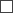 Atzīmē ar x, ja tarifs braucienam no starptautiskas nozīmes transporta infrastruktūras objekta ir vienāds ar 1. punktā norādīto.Atzīmē ar x, ja tarifs braucienam no starptautiskas nozīmes transporta infrastruktūras objekta ir vienāds ar 1. punktā norādīto.Nr.
p. k.Tarifa atšifrējumsNolīgšana
(euro)Par vienu kilometru
(euro/km)Par vienu minūti
(euro/min)1.Dienas tarifs1.190.650.172.Nakts tarifs1.190.700.193.Diennakts pamattarifs1.420.850.13Nr.
p. k.AtšifrējumsEuro1. Dzīvnieku pārvadašana5.002. Iebraukšana Jūrmala/Lidosta2.003. Bērnu sēdeklīs1.004. Sastrēgumi3.00